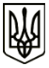 УКРАЇНА МЕНСЬКА МІСЬКА РАДАМенського району Чернігівської областіР О З П О Р Я Д Ж Е Н Н ЯВід 03 грудня 2020 року		 № 321Про нагородження Почесними грамотамиВідповідно до Положення про Почесну Грамоту міської ради, затвердженого рішенням 21 сесії 5 скликання від 17.07.2008 року «Про Положення про Почесну грамоту міської ради», Програми вшанування, нагородження громадян Почесною грамотою Менської міської ради на 2020- 2022 роки, затвердженої рішенням 36  сесії 7 скликання Менської міської ради від 26.12.2019 р. «Про затвердження програми вшанування громадян Почесною грамотою Менської міської ради на 2020- 2022  роки», керуючись п.  20 ч. 4 ст. 42 Закону України «Про місцеве самоврядування в Україні», та враховуючи подання військового комісара Менського районного територіального центру комплектування та соціальної підтримки Ю.Давидюка щодо нагородження Почесними грамотами Менської міської ради заступника військового комісара з територіальної оборони Менського районного територіального центру комплектування та соціальної підтримки Лавського  Сергія Олександровича та головного спеціаліста командування Менського районного територіального центру комплектування та соціальної підтримки Марцеву Тетяну Іванівну, за зразкове виконання службових обов’язків та з нагоди Дня Збройних Сил України:Нагородити Почесними грамотами Менської міської ради:- майора Лавського Сергія Олександровича, заступника військового комісара з територіальної оборони Менського районного територіального центру комплектування та соціальної підтримки, за зразкове виконання службових обов’язків;- службовця Збройних Сил України Марцеву Тетяну Іванівну, головного спеціаліста командування Менського районного територіального центру комплектування та соціальної підтримки, за зразкове виконання службових обов’язків.2. Вручити особам, вказаним в пункті 1,  грошові винагороди в розмірі 248  грн.  45 коп. кожному з урахуванням податку з доходів фізичних осіб, військового збору. 3. Кошти без урахування податку з доходів фізичних осіб, військового збору зарахувати на картковий рахунок завідувача сектору кадрової роботи Менської міської ради Осєдач Р.М., для подальшого вручення особам, які нагороджуються Почесними грамотами.Міський голова	Г.А. Примаков